Dear Parent/Carers                                                     19th November 2018 Good newsWe are so pleased to announce the birth of Luke William Miller on the 2nd Nov at 4.17pm weighing 8Lbs 11 ounces. Mrs Miller and Luke are doing really well and we hope to meet him very soon. Children in NeedThank you for all your £1 donations on Friday + raffle , you raised £184.00 – a fantastic amount! Operation Christmas ChildWe sent off 17 filled shoeboxes last Monday, so thank you to all who donated. ***School communication***We would like to thank all our parents who keep up to date with everything we send out. The school prides itself as being good with communication with the weekly Newsletter, Class Dojo, Facebook and Text2parents. The staff will respond to messages up until 7pm on class dojo and Facebook if they can, otherwise it is best to phone school in the morning if you need to ask any questions.Please ensure you read everything we send out as sometimes dates and times do change in school for some events. Thank you.Elm and Beech ClassesPlease can parents/carers allow staff to get all the children inside school safely every morning. If you do have any urgent information for the class teacher please pass it on at the main office or make an appointment to see the teacher after school. We really need to get all the children inside quickly and get the doors closed for health and safety reasons. Thank you. Creative Christmas WorkshopsIn case you haven’t already booked or seen the ads on Facebook…Come together to celebrate midwinter at the first in a series of FREE practical workshops where we will make low cost, high-value gift and treats. Celebrating old traditions with new ideas...Feasting: Old favourites and new experiments: food and drink with warming herbs and spices10-12 Monday 12th Nov  Book at https://creativechristmas1-feasting.eventbrite.co.uk 4 places left…Willow (and other materials from gardens and hedgerows): Wreaths, stars and decorations10-12 Mon 19th Nov Book at https://creativechristmaswillow.eventbrite.co.uk 4 places left…Lotions and potions: preparations for face and body using natural ingredients, ointments, balms, rinses and oils. 10-12 Mon 26th Nov Book at https://creativechristmaslotionsandpotions.eventbrite.co.uk 6 places leftPaper - Folding and cutting techniques: decorations, boxes and containers, books cards and tags.10-12 Mon 3rd Dec  https://creativechristmaspaper.eventbrite.co.uk 4 places left If you need help with child or adult care or with getting to the Workshop, just email us at admin@womensworkshop.net or phone 07775 817544 at least a week before the workshop date. You are also cordially invited to the Women's Workshop Winter Party 7pm on Fri 7th December at the Dovecote Centre, Dovecote Street Amble NE65 0DX where we will display some of what’s been made at the workshops and where there will be other opportunities to buy gifts and take part in the celebration of our work through the year. Book at https://womensworkshopwinterparty.eventbrite.co.ukParents QuestionnairesOnly 6 parents have completed the survey online and only 2 sent reply slips back. Please support us with all comments and complete the reply slip at the end of this letter to be entered for a prize draw to win a £10 voucher.Each year we ask for parents to complete a simple questionnaire about our school. This helps the staff and governors to continue to plan for improvement and make Grange View an even better place for your children to learn. Its that time again when Mrs Laskey needs your help to complete on-line parent questionnaires to support us with Ofsted. This can be accessed at www.parentview.ofsted.gov.ukIf you can complete this online before Fri 30th Nov and we will draw the winner at family worship that morning.  Friends Christmas FairAny donations would be gratefully received for the Fair on Friday, 7th December either for raffle prizes or tombola stalls. NSPCCWe are having a representative from the NSPCC at our Family Worship on Friday, 7th December to talk about this charity and to collect in any sponsor money, so if your child has taken part in this challenge could we request all money to be in school by Thursday, 6th December at the latest please? Many thanks.Christmas Dinner and Jumper Day – Thursday 20th December 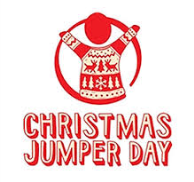 We are having our Christmas Dinner on Thursday 20th December. All the children are invited to come wearing their usual uniform but instead of a school jumper they can wear a Christmas one.  For any children in Chestnut & Willow Classes on packed lunch wanting to order a Christmas Dinner – Friday 30th Nov is the deadline for ordering and paying (£2.20) at the school office, thank you. Staff Car ParkThere is no access to parents or grandparents to the staff only carpark at ANY POINT during the school day, this includes breakfast club arrivals. This is for health and safety reasons to avoid conflict with deliveries, staff arriving and leaving and disabled access.  We do not want any accidents happening in this area which is designated for vehicular access only. Online portal for Reception Class – open now!The online portal for Reception school places in First and Primary for September 2019 is open and parents must complete an application for a place in a Reception class even if your child attends the school nursery or pre-school setting.NO JewelleryWe cannot allow any earrings or jewellery in school for PE or in the Early Years Unit.  Your child’s earrings MUST be removed or taped up, staff are unable to do this for safeguarding reasons. Please ensure this happens or your child may miss out on valuable activities across the day. This is for health and safety reasons.  FREE SCHOOL MEALS (PUPIL PREMIUM) Some parents/carers whose income is below £16,190 per family are entitled to Free School Meals (OFSTED call this pupil premium). The school currently receives additional funding per pupil in our budget to use to support these pupils across the school. We use it to benefit every child by supporting us to have extra staff for small group work, buy resources to support small group work and interventions. A small proportion of this funding is used to subsidise Breakfast and Afterschool clubs and support half the cost of residential and school visits. The information is fully available on the school website for everyone to read. Ofsted hold school accountable for the spending of this funding and we have to show that we are supporting every child/family who is able to apply for Free School Meals (pupil premium). We hope all our families who are eligible apply for this funding as it makes a massive difference to our budget and our currently staffing levels.  If you are entitled to applying please pop to the office and we can help.  PunctualityPupils are recorded as being late for school if they arrive after the doors have closed and come in through the main school doors. Children who arrive after 9am receive an unauthorised mark.All Doors will be locked once classes are inside and the main entrance will have to be used! IF YOU ARE RUNNING LATE FOR ANY REASON OR YOUR CHILD IS NOT COMING INTO SCHOOL DUE TO SICKNESS OR OTHER CIRCUMSTANCES, PLEASE RING TO LET US KNOW, THANK YOU.All late marks show on children’s attendance registers and we will be routinely contacting parents whose children are regularly late. Our routines start the minute children arrive at school with children getting straight on with their independent work in class. Children arriving late miss out on vital learning time and find it harder to settle into the school day and some pupils get upset when they are constantly late. Please help us by ensuring your child is at school, ready to come in when the bell rings at 8.50am. We’ll keep you posted on how we are doing in our assemblies and newsletters.Attendance All schools in the Coquet Partnership have agreed that if an unauthorised leave of absence is taken during term time and the pupil’s attendance in the 12 month period leading up to the absence is less than 93%, an application to the Local Authority for a penalty notice will be made. Our overall school attendance target is 96%Ofsted AttendanceTo aim to an outstanding school Ofsted say- ’Pupils value their education and rarely miss a day at school. No groups of pupils are disadvantaged by low attendance. The attendance of pupils who have previously had exceptionally high rates of absence is rising quickly towards the national average’.Grange View needs every pupil at school every day to improve our overall attendance please!NO HOLIDAYS will be authorised in term time.We have Education Welfare Officer working with us this year who will be monitoring attendance very closely; especially the late marks so please ensure your child/ren are on the school yard for the bell at 8.50am every morning.Attendance w/e 09/11/18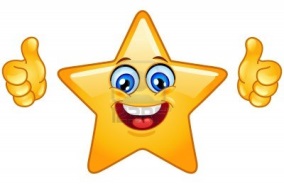 Easy Fund Raising www.easyfundraising.org.uk. Please register and keep Shopping online on this website for school funds. Every penny you spend helps school.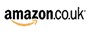 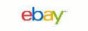 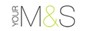 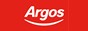 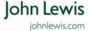 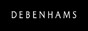 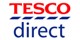 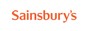 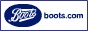 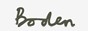 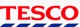 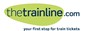 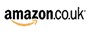 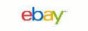 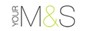 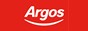 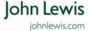 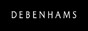 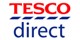 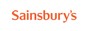 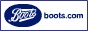 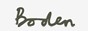 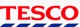 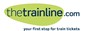 Headlice – please check your child’s head regularly as we have had a case reported today, thank you.Dates for diaries Mon 19th Nov – Messy Monday 3.15pmTues 27th Nov – Friends Christmas Bingo, 7pm startFri 30th Nov - Non uniform for Chocolate donations  NSPCC assembly 9am  Tues 4th Dec – Christingle Service in school (2pm - tbc)Thurs 6th Dec – deadline for Scholastic Book Club ordersFri 7th Dec – KS2 out to Glass centre, Sunderland – money to be paid ASAP, thank youFri 7th Dec – Friends Christmas Fair at 3pmMon 10th Dec- Flu immunisation dayMon 10th Dec - Christmas Messy 3.15pm in school hallFri 14th Dec – School Panto for all pupils am and pmTues 18th Dec- Christmas performances- 10am Acorns and Oak; 2pm KS1 & 6pm KS2Thurs 20th Dec- Christmas jumper and lunch dayFri 21st Dec- Christmas Party day , school closes at 1.30pmMon 7th Jan – school closed TT dayTues 8th Jan – School opens for Spring term at 8am for breakfast club Kind Regards Mrs L Laskey - Headteacher--------------------------------------------------------------------------------------------------I have completed the Ofsted online questionnaire so please enter me to the Voucher Prize draw for Fri 30th Nov 2018.Name___________________________________________________________Name of Child_____________________________________________________Date___________________________________________________________Grange View C.E. First School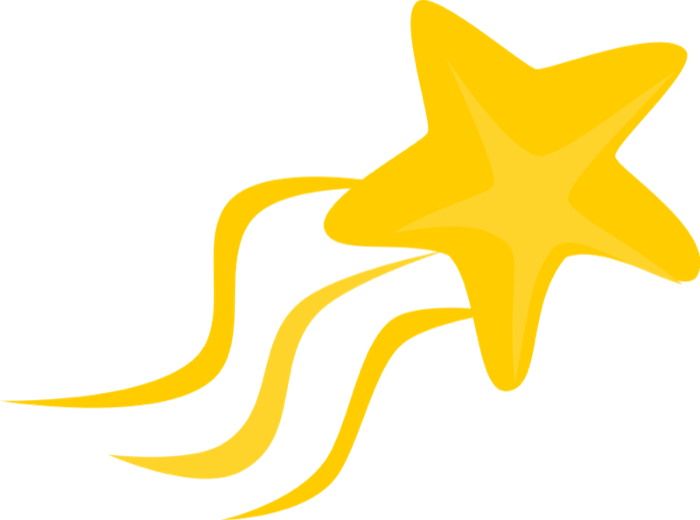  We aim to SPARKLE!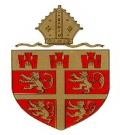 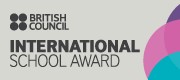 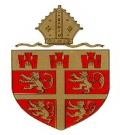 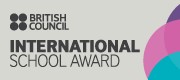 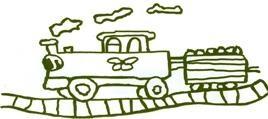 Co-op Local Community FundThank you so much for all your amazing support at the local Co-op. Mr Guy and the school will be presented with a cheque on Sat 24th at 12.30pm from all your fund raising. This funding will be used to enhance our facilities for all our families and the local community who use our site. 
The Co-op Local Community Fund helps to support local projects that our members care about. Since its launch in 2017, Co-op members have raised £39 million pounds for over 12,000 local causes. We’re delighted that Friends of Grange View CE First School will now be able to access this funding opportunity.How the fund worksEvery time our members shop at the Co-op, 1% of what they spend on Co-op branded products and services helps fund community projects. Members can shop at any Co-op Group stores across the UK to raise money for your cause.Members can choose which causes to support by signing into their membership account or by calling the membership helpline on 0800 023 4708. Your cause will be available for members to select until November 2019.